Las brujas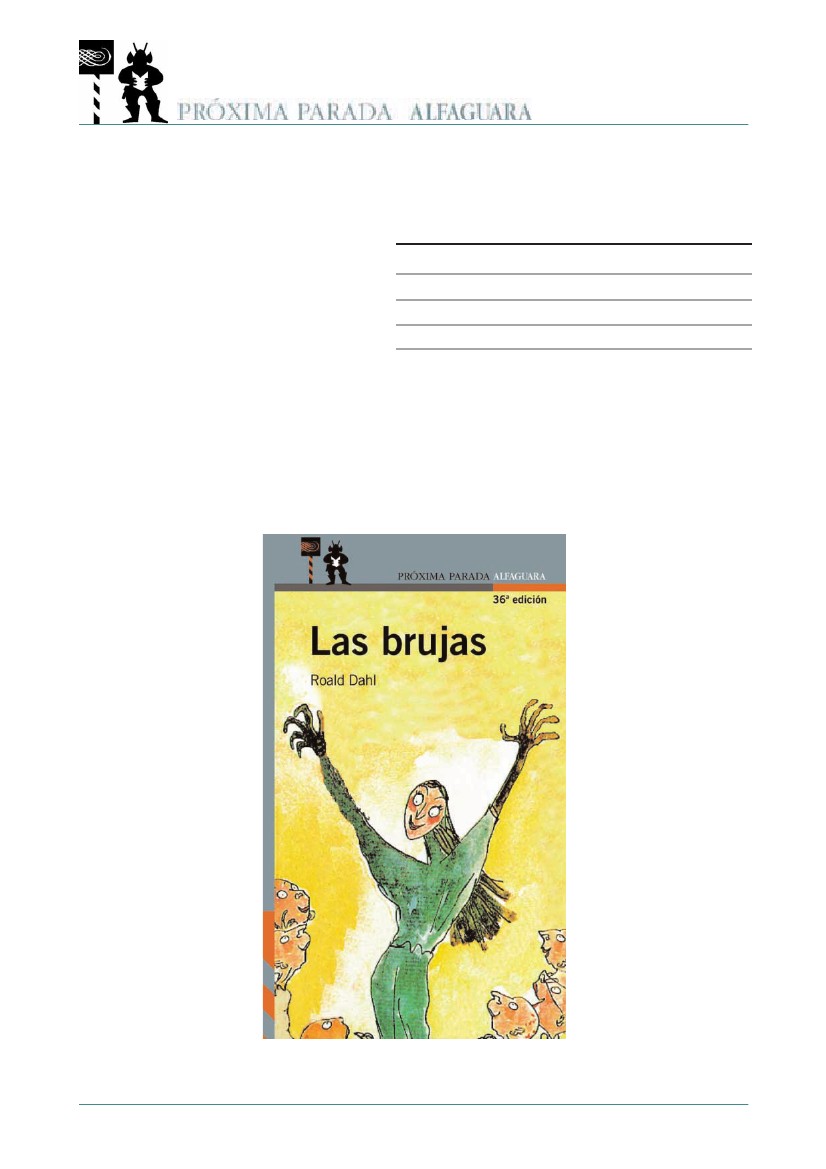 Autor: Roald DahlPáginas: 202Serie Naranja: Desde 10 añosIlustrador: Quentin BlakeFormato: 12 x 20LAS BRUJASPROPUESTA DE ACTIVIDADES DURANTE LA LECTURA (CONT.)Roald DahlActividad 1¡A DESCUBRIR RATONES!• Aunque no lo parezca, hemos escondido cuatro ratones en este árbol. Descúbrelos en menos de un minuto. Venga, ¿a qué esperas?Actividad 2JUEGO EMBRUJADO• Es un juego muy especial. Todas las palabras tienen que ver con la bruja. Lee y completa.1.-2.-3.-4.-5.-Son las protagonistas de este cuento.Trucos y artimañas que hacen las brujas.Que sabe mucho de brujas.La misma profesión que las protagonistas, pero masculinos.Viéjula montada en una escóbula.12345BBBBBRRRRRUUUUUJJJJJAlumnos/as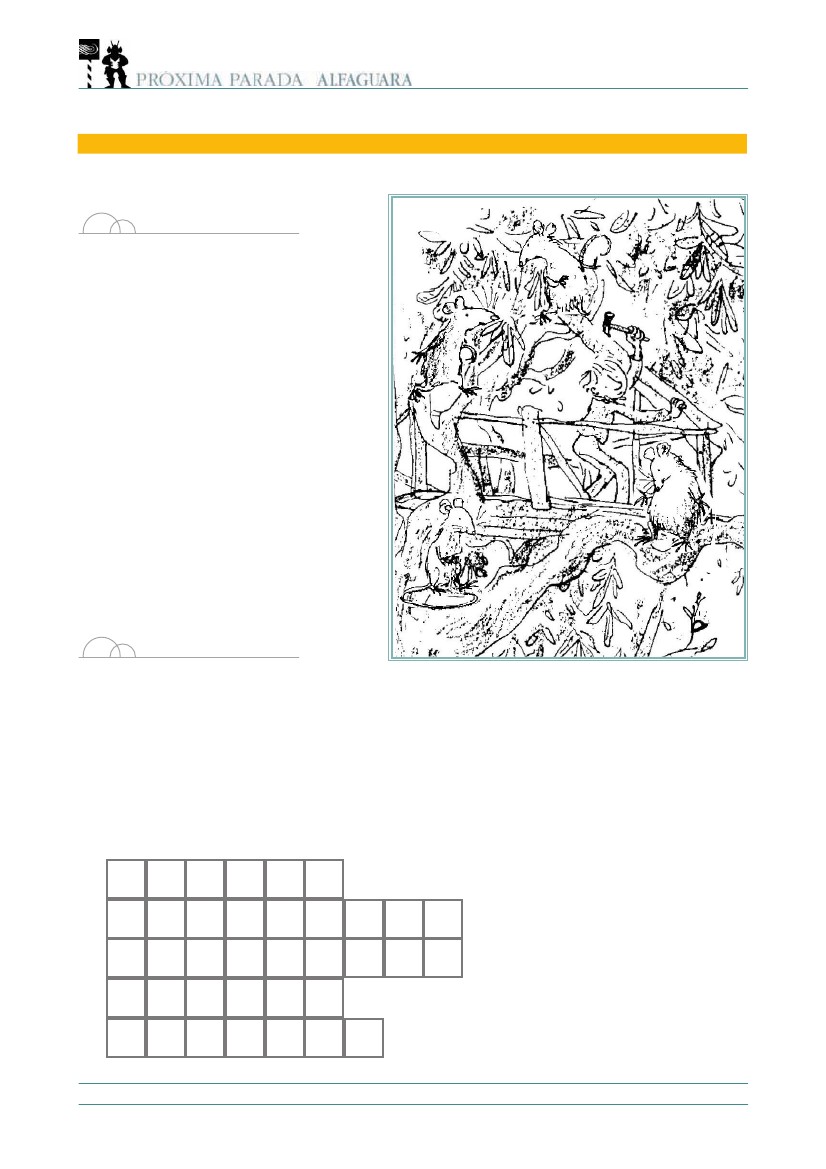 LAS BRUJASPROPUESTA DE ACTIVIDADES PARA DESPUÉS DE LA LECTURARoald DahlActividad 1PON A PRUEBA TU MEMORIA• ¿Tienes memoria de elefante? Demuéstralo y marca la respuesta correcta a estas cuestiones.1.- La abuela del protagonista era:a) italiana.b) noruega.c) filipina.2.- Una BRUJA DE VERDAD siempre lleva:a) peluca.b) bolso.c) zapatos de tacón.3.- El sentido que las brujas tienen más desarrollado es:a) el olfato.b) el gusto.c) el tacto.4.- Un brujófilo es...a) el que tiene miedo a las brujas.b) el que ha nacido en la ciudad de Brujas.c) el que estudia a las brujas y sabe mucho de ellas.5.- El nombre de la fórmula que acaba con los niños se llama:a) Fórmula 68. Ratonizador de acción acelerada.b) Fórmula 5. Raticida de acción exterminadora.c) Fórmula 86. Ratonizador de acción retardada.6.- A la gran Bruja sus compañeras la llamaban:a) Piruja.b) Talentosa.c) Talentuda.Alumnos/as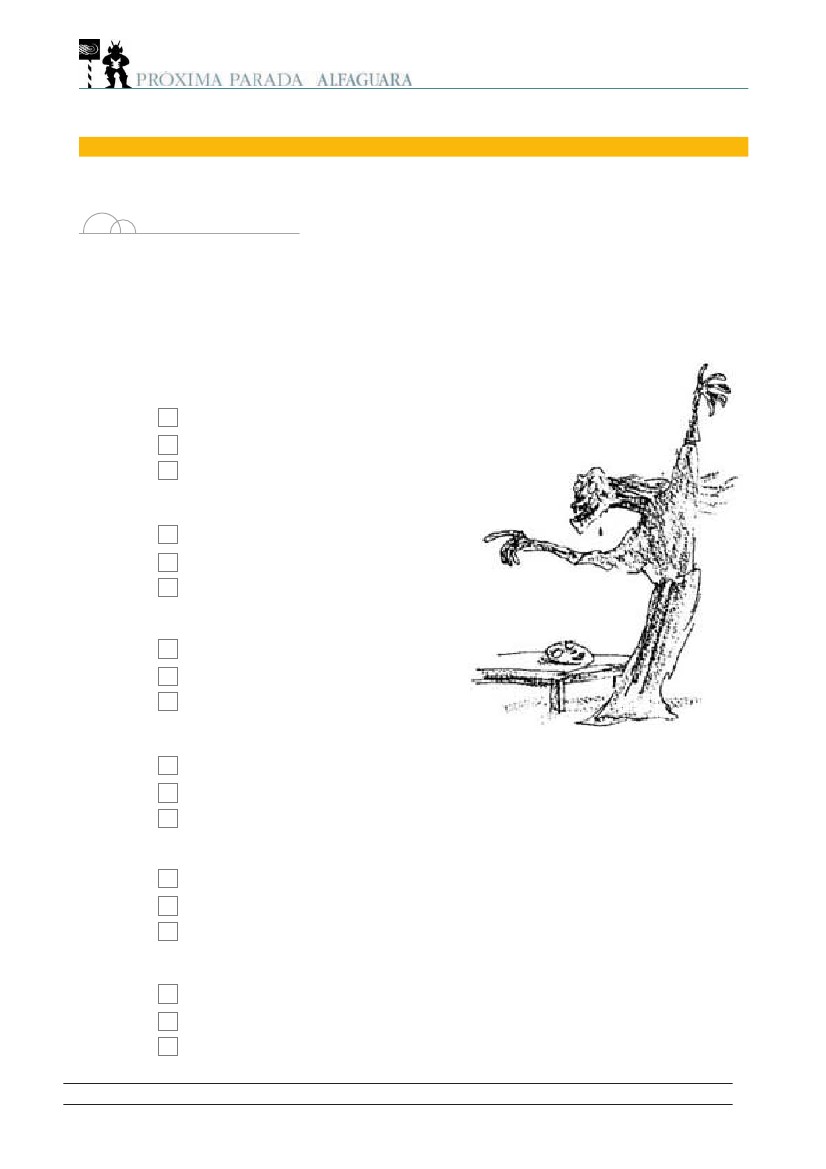 LAS BRUJAS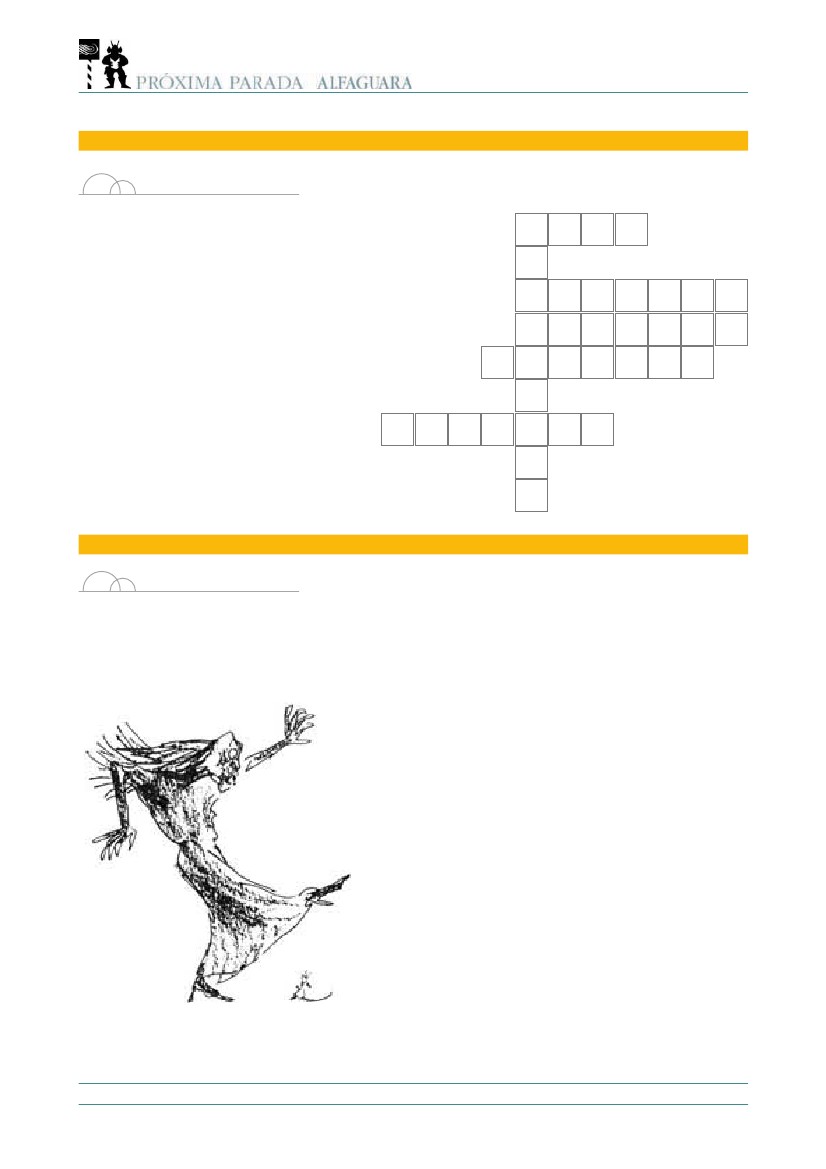 PROPUESTA DE ACTIVIDADES PARA DESPUÉS DE LA LECTURA (CONT.)Roald DahlActividad 1JUGAMOS CON LOS NOMBRES• ¿Sabrás completar este crucigrama?  Te aseguramos que es facilito así  que lee las definiciones y escribe en  las casillas que corresponda.1.- Nombre del hotel donde sehospedaron la abuela y el nieto2.- Nombre de uno de los ratonesdel niño protagonista.3.- Nombre de otro de los ratonesdel niño protagonista.4.- Nacionalidad de la abuela.5.- Nombre del camarero del hotel.6.- Apellido de Bruno.123456ACTIVIDADES PARA EL ÁREA DE LENGUA CASTELLANA Y LITERATURAActividad 1CONJUROS CONTRA LAS BRUJAS• Vamos a reírnos de las brujas. Inventa versos divertidos para transformar a una bruja en lo  que quieras. Es muy fácil, eliges dos palabras que rimen y las escribes.• Esta cosa aborrecida  esta asquerosa bruja,  en cuanto le dé un sopapo  se convertirá en un sapo.• en cuando le dé un..........................empujónsustoregaloratóngusanomosquitogarrotehachamartilloescorpióncucarachahormigala convertiré en un..........................• le daré con un..........................y la convertiré en..........................Alumnos/as• Une con flechas las letras de la palabra BRUJA del cuadro A con las letras de la palabra  BRUJA del cuadro B. Recuerda que no debes cruzar las líneas ni atravesarlas.Alumnos/as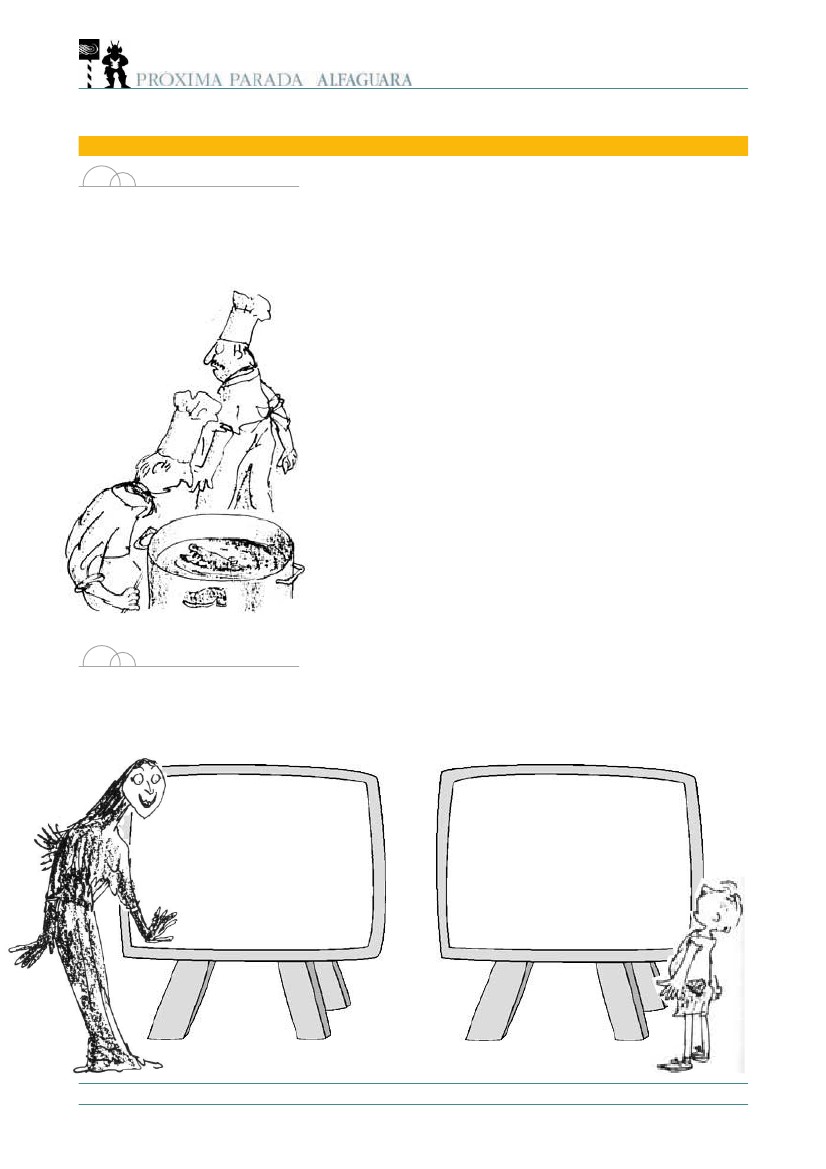 LAS BRUJASJUEGOS Y ENTRETENIMIENTOSRoald DahlActividad 1SOPA DE BRUJA• Esta sopa está embrujada, ¿quién la desembrujará? Tú mismo rodeando cinco palabras  pronunciadas por ellas.R A T O N IIZ A D O R SC A R B U N C L O P WP E L U C A S X R U R GT R E S U JK L M S IJÑ R N E U T JK L M S KR A T O N E R A S O P RR T U S IJL M N O O SK L M N A NK L S B V QT P D L H JT S A R JActividad 2LABERINTO EMBRUJADOIBT STUKARVJCMBTREMAJKlTKUFActividad La Gran Bruja tiene una manera muy especial de hablar. Pronuncia muy fuerte las letras R? Pero ¿qué sucede cuando no se pronuncian las vocales? ¿Es fácil hablar sin vocales? Al siguiente texto del capítulo Achicharrada le faltan algunas vocales. Para poder leerlo con claridad, hay que completarlo. Al q_itarse la m_sc_r_, se v_lvió h_ci_ un l_do y la c_locó  cuid_dosam_nt_ en una m_sit_ q_e t_nía cerc_, y c_ando v_lvió a pon_rs_ de fr_nte a la s_la, me f_ltó p_co par_ dar un ch_llid_. Su car_ era la c_sa m_s h_rr_ble y at_rrad_ra qu_ he v_sto  n_nca.Sól_ mir_rla me prod_cía t_mbl_res. Est_ba tan arr_g_d_, tan enc_gida y tan m_rchita que p_r_cía que la hubier_n  cons_rvado en vin_gre. Era una v_sión estr_meced_ra y  esp_luzn_nte. Había _lgo pav_roso en aqu_lla car_, alg_ putr_facto y rep_lsivo. Lit_ralm_nte, par_cía q_e se est_ba p_driend_ por los b_rdes, y en el c_ntro, en l_s m_jillas y alr_d_dor de la boc_, vi la pi_l ulcer_da y c_rroída, com_ si se la est_vieran c_miendo los g_san_s. ACTIVIDAD FINAL - LAS   BRUJAS1.- ¿Qué es lo que les gusta realmente a las brujas?2.- ¿Por qué se fue a vivir con su abuela el niño protagonista del libro?3.- ¿En qué país vivía el niño con su abuela al principio?4.- ¿Por qué se tenían que ir el niño y su abuela a  Inglaterra?5.- ¿Qué es un brujófilo-a?6.- ¿Por qué se subió a lo más alto del árbol cuando estaba haciendo el techo de la cabaña?7.- ¿Por qué no pudieron irse de viaje a Noruega en el verano?8.- ¿Qué le había regalado su abuela antes de irse de vacaciones?9.- ¿Qué número de circo fue el primero que les enseñó el niño a los ratones?10.- ¿Qué hizo La Gran Bruja con la bruja que se atrevió a llevarle la contraria en el congreso de las brujas?11.- ¿Qué pidió La Gran Bruja que compraran al resto de las brujas después de pedirles que dejaran sus trabajos?12.- ¿Por qué las brujas no se habían dado cuenta de que el niño estaba en la sala? 13.- ¿Qué palabras decían las brujas cuando detectaban a un niño?14.- Al protagonista del libro, las brujas lo transformaron en un ratón. ¿Cómo se llamaba el otro niño con el que también hicieron lo mismo?15.- ¿Dónde estaban metidos los frascos que buscaba el niño?16.- ¿Cuántas dosis había en cada frasco?17.- ¿Cuál es el plan para vengarse de las brujas? ¿Cómo piensan hacerlo?18.- ¿Qué accidente le ocurrió al ratón después de haber cumplido con su misión en la cocina?19.- ¿Dónde está el cuartel general de la Nueva Gran Bruja?20.- ¿Qué usará la abuela y su nieto para acabar con las brujas del castillo?